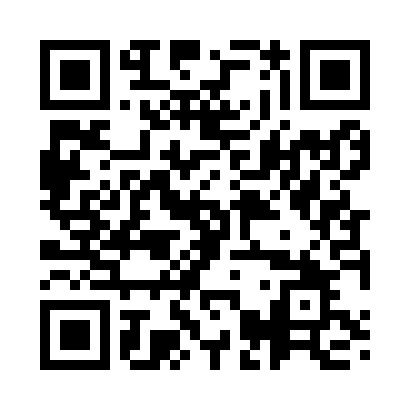 Prayer times for Selzthal, AustriaWed 1 May 2024 - Fri 31 May 2024High Latitude Method: Angle Based RulePrayer Calculation Method: Muslim World LeagueAsar Calculation Method: ShafiPrayer times provided by https://www.salahtimes.comDateDayFajrSunriseDhuhrAsrMaghribIsha1Wed3:385:451:004:598:1510:142Thu3:355:441:004:598:1710:163Fri3:335:421:005:008:1810:194Sat3:305:4012:595:008:1910:215Sun3:275:3912:595:018:2110:236Mon3:255:3712:595:018:2210:257Tue3:225:3612:595:028:2310:288Wed3:205:3412:595:028:2510:309Thu3:175:3312:595:038:2610:3210Fri3:155:3212:595:038:2710:3511Sat3:125:3012:595:048:2910:3712Sun3:095:2912:595:048:3010:3913Mon3:075:2812:595:058:3110:4214Tue3:045:2612:595:058:3210:4415Wed3:025:2512:595:068:3410:4616Thu2:595:2412:595:068:3510:4917Fri2:575:2312:595:078:3610:5118Sat2:545:2212:595:078:3710:5319Sun2:525:2012:595:088:3910:5620Mon2:495:1912:595:088:4010:5821Tue2:475:1812:595:088:4111:0022Wed2:445:1712:595:098:4211:0323Thu2:425:161:005:098:4311:0524Fri2:425:151:005:108:4411:0725Sat2:425:141:005:108:4611:1026Sun2:415:141:005:118:4711:1027Mon2:415:131:005:118:4811:1128Tue2:415:121:005:118:4911:1129Wed2:415:111:005:128:5011:1230Thu2:415:101:005:128:5111:1231Fri2:405:101:015:138:5211:13